ПОСТАНОВЛЕНИЕ 03 октября    2017г.    №191___       Об отмене ранее выданного разрешения на строительство объекта капитального строительства     В соответствии с предписанием Комитета Республики Адыгея по архитектуре и градостроительству от 25.04.2017г. №2 и СанПиН 2.2.1/2.1.1.1200-03 «Санитарно-защитные зоны и санитарная классификация предприятий, сооружений и иных объектов»ПОСТАНОВЛЯЮ:Отменить разрешение на строительство № 01-10301005-03-2016 от 19.01.2016, на реконструкцию объекта капитального строительства «шиномонтажная мастерская»  на  земельном участке, расположенном по адресу: РА, Гиагинский район, ст. Гиагинская, ул. Красная,317А.       Отменить разрешение на строительство № 01-10301005-41-2016 от 04.05.2016, на строительство объекта капитального строительства «СТО»  на  земельном участке, расположенном по адресу: РА, Гиагинский район, местоположение установлено относительно ориентира, за пределами участка, примерно 825м. по направлению на юго-восток, почтовый адрес ориентира: ст. Келермесская, ул. Советская, 87.         Отменить разрешение на строительство № 01-10301005-126-2015 от 09.11.2015, на строительство объекта капитального строительства «СТО»  на  земельном участке, расположенном по адресу: РА, Гиагинский район, ст. Гиагинская, ул. Ленина,141АНастоящее постановление опубликовать в «Информационном бюллютене муниципального образования «Гиагинский район», сетевом источнике публикации, а также на официальном сайте администрации МО «Гиагинский район».Настоящее постановление вступает в силу с момента его опубликования.Контроль за исполнением данного постановления возложить на заместителя главы администрации МО «Гиагинский район» по сельскому хозяйству и имущественно-земельным вопросам.Глава МО «Гиагинский район»                                                         А.В. БутусовПроект внесен: Отделом архитектуры и градостроительства                                               администрации МО «Гиагинский район»                                           С.И. ГенноПроект подготовлен:Ведущим специалистом отделаархитектуры и градостроительства                                               администрации МО «Гиагинский район»                                        В.И.  ЮшковПроект согласован:Специалист отдела правового обеспечения                                                                  Е.Н.  Деркачева Управляющая делами                                                                     А.В. Хоровьева  РЕСПУБЛИКА АДЫГЕЯАдминистрация муниципального образования «Гиагинский район»АДЫГЭ РЕСПУБЛИКЭМКIЭ Муниципальнэ образованиеу «Джэджэ районым»  иадминистрацие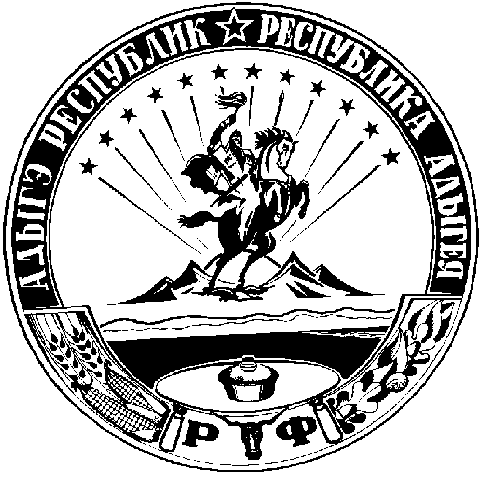 